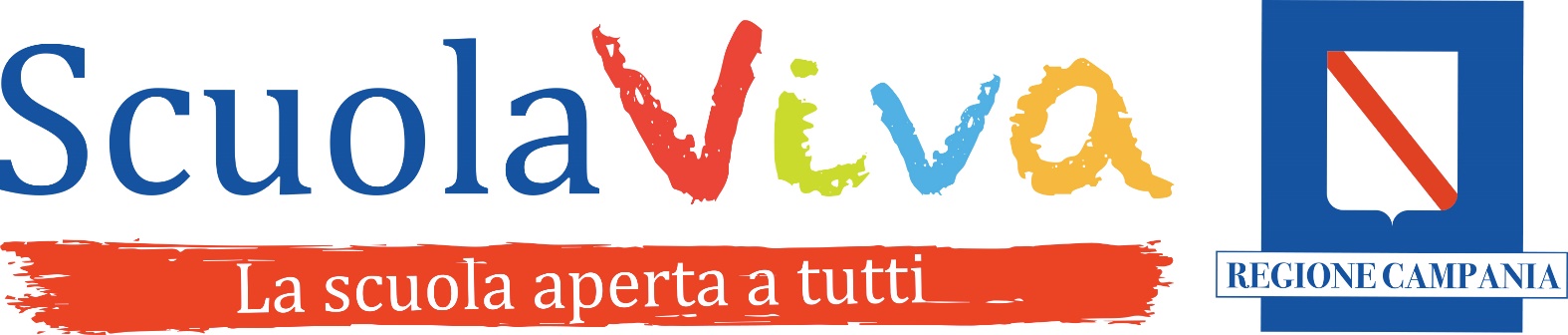 ISTITUTO COMPRENSIVO STATALE “ PADRE ISAIA COLUMBRO”Scuola dell’Infanzia, Primaria e Secondaria di I gradoTocco Caudio – Foglianise – CastelpotoVia La Riola - 82030 Tocco Caudio (BN)Tel. 0824/871139 Fax 0824/878658E-mail: bnic834005@istruzione.it – bnic834005@pec.istruzione.itC.F.: 80004550622 - Sito WEB: www.icfoglianise.gov.it“PERCORSI ANTROPOLOGICI DEL TABURNO – CAMPOSAURO TRA SENTIERI E VALLI”MODULO 5 “Nello spazio – tempo del Parco Regionale Taburno Camposauro”Si comunica che, dal mese di Marzo 2018, gli alunni delle classi terze (Scuola Secondaria di I grado Foglianise – Tocco Caudio) potranno partecipare, in orario extra scolastico, al laboratorio scientifico “Nello spazio – tempo del Parco Regionale Taburno Camposauro” con gli esperti dott. Boscaino Modestino e D’Agostino Davide, che si svolgerà nei singoli plessi di appartenenza per le lezioni teoriche e nel territorio del Parco Regionale Taburno Camposauro per la parte pratica. Il laboratorio si pone per obiettivo la scoperta e la conoscenza delle diverse componenti di un territorio, non solo viste in termini statici, ma soprattutto in prospettiva storica a diverse scale temporali: geologica e storica. Sono previste lezioni frontali accompagnate da semplici esperimenti ed esercitazioni ed escursioni nel territorio del Parco Regionale Taburno Camposauro in cui gli allievi saranno coinvolti in attività pratiche relative a esercitazioni di orientamento con carte topografiche e bussola e all’uso consapevole di strumenti con tecnologia GPS, analisi di evidenze geologiche, della flora e della fauna.Si invitano i genitori a comunicare l’adesione alle attività proposte. Si precisa che tale laboratorio rientra nel Progetto della Regione Campania FSE POR CAMPANIA 2014/2020 “Scuola Viva” ed è, dunque, completamente gratuito.Si consegnerà copia cartacea del calendario incontri con relative attività programmate al genitore rappresentante di classe e se ne potrà prendere visione anche sul sito della scuola www.icfoglianise.gov.it Il sottoscritto ______________________________________genitore dell’alunno ______________________________ frequentante la classe ____________ della Scuola Secondaria di I grado di ______________________󠆚 Conferma   󠆚󠆚 Non Confermal’iscrizione al laboratorio “Nello spazio – tempo del Parco Regionale Taburno Camposauro”  - Modulo 5 – Progetto “Scuola Viva”                                                                                               Firma Genitore__________________________________________________________________________